Постановление Правительства Чукотского автономного округа от 16 июля 2021 г. N 304 
"Об утверждении Порядка предоставления субсидии для сохранения и развития традиционных видов охоты, а также сохранения традиционного образа жизни коренных малочисленных народов Севера, Сибири и Дальнего Востока Российской Федерации"С изменениями и дополнениями от:29 ноября 2021 г., 15 февраля, 23 сентября 2022 г.В целях реализации мероприятий Подпрограммы "Воспроизводство и использование объектов животного мира" Государственной программы "Охрана окружающей среды и обеспечение рационального природопользования в Чукотском автономном округе", утвержденной Постановлением Правительства Чукотского автономного округа от 15 января 2015 года N 20, Правительство Чукотского автономного округапостановляет:1. Утвердить Порядок предоставления субсидии для сохранения и развития традиционных видов охоты, а также сохранения традиционного образа жизни коренных малочисленных народов Севера, Сибири и Дальнего Востока Российской Федерации согласно приложению к настоящему постановлению.2. Контроль за исполнением настоящего постановления возложить на Департамент природных ресурсов и экологии Чукотского автономного округа (Яковлев А.В.).Приложение 
к Постановлению Правительства 
Чукотского автономного округа 
от 16 июля 2021 года N 304Порядок 
предоставления субсидии для сохранения и развития традиционных видов охоты, а также сохранения традиционного образа жизни коренных малочисленных народов Севера, Сибири и Дальнего Востока Российской ФедерацииС изменениями и дополнениями от:29 ноября 2021 г., 15 февраля, 23 сентября 2022 г.1. Общие положения1.1. Настоящий Порядок регламентирует цели, условия и порядок предоставления из окружного бюджета субсидии некоммерческим организациям, созданным в форме общин коренных малочисленных народов Севера, Сибири и Дальнего Востока Российской Федерации и индивидуальным предпринимателям из числа коренных малочисленных народов Севера, Сибири и Дальнего Востока Российской Федерации на возмещение затрат, понесенных в ходе осуществления мероприятий, направленных на поддержание ведения охотничьего хозяйства (далее соответственно - некоммерческие организации, индивидуальные предприниматели, субсидия).1.2. Субсидия имеет заявительный характер и предоставляется на безвозмездной и безвозвратной основе в целях возмещения затрат, связанных с ведением охотничьего хозяйства:1) оплата сборов за пользование объектами животного мира (охотничьими ресурсами);2) оплата аренды лесных участков и земельных участков для осуществления видов деятельности в сфере охотничьего хозяйства;3) оплата проведения внутрихозяйственного охотустройства.Субсидия предоставляется в рамках реализации мероприятия "Сохранение и развитие традиционных видов охоты, а также сохранение традиционного образа жизни коренных малочисленных народов Севера, Сибири и Дальнего Востока Российской Федерации" Подпрограммы "Воспроизводство и использование объектов животного мира" (далее - Подпрограмма) Государственной программы "Охрана окружающей среды и обеспечение рационального природопользования в Чукотском автономном округе", утвержденной Постановлением Правительства Чукотского автономного округа от 15 января 2015 года N 20.1.3. Главным распорядителем средств окружного бюджета, осуществляющим предоставление субсидии, до которого в соответствии с бюджетным законодательством Российской Федерации как получателя бюджетных средств доведены лимиты бюджетных обязательств на предоставление субсидии на соответствующий финансовый год, является Департамент природных ресурсов и экологии Чукотского автономного округа (далее - Департамент).Предоставление субсидии осуществляется в пределах бюджетных ассигнований, предусмотренных в окружном бюджете на соответствующий финансовый год.1.4. К категории заявителей, имеющих право на получение субсидии, относятся некоммерческие организации и индивидуальные предприниматели, заключившие охотхозяйственное соглашение, по которому одна сторона (община) обязуется обеспечить проведение мероприятий по сохранению охотничьих ресурсов и среды их обитания и создание охотничьей инфраструктуры, а другая сторона (орган исполнительной власти Чукотского автономного округа) обязуется предоставить в аренду на срок, равный сроку действия охотхозяйственного соглашения, земельные участки, лесные участки и право на добычу охотничьих ресурсов в границах охотничьих угодий (далее - охотхозяйственное соглашение), соответствующие одновременно следующим условиям (далее соответственно - участники отбора, получатели субсидии):1) зарегистрированные на территории Чукотского автономного округа;2) состоящие на налоговом учете в налоговых органах Чукотского автономного округа.1.5. Субсидия предоставляется по результатам проведения отбора получателей субсидий для предоставления субсидии (далее - отбор), которые определяются Департаментом по результатам отбора, проводимого в соответствии с разделом 2 настоящего Порядка, путем запроса предложений, исходя из соответствия участников отбора категориям, установленным пунктом 1.4 настоящего раздела.Пункт 1.6 изменен. - Постановление Правительства Чукотского автономного округа от 23 сентября 2022 г. N 470См. предыдущую редакцию1.6. Сведения о субсидии размещаются на едином портале бюджетной системы Российской Федерации (далее - Единый портал) в информационно-телекоммуникационной сети "Интернет" (далее - сеть "Интернет") в разделе Единого портала при формировании проекта закона Чукотского автономного округа о бюджете, проекта закона Чукотского автономного округа о внесении изменений в закон Чукотского автономного округа о бюджете.2. Порядок проведения отбора получателей субсидии2.1. Департамент не позднее, чем за один день до даты начала приема заявок размещает объявление о проведении отбора (далее - объявление об отборе) на Едином портале и официальном сайте Чукотского автономного округа (http://www.чукотка.рф) в сети "Интернет".2.2. В объявлении об отборе указывается:Подпункт 1 изменен. - Постановление Правительства Чукотского автономного округа от 23 сентября 2022 г. N 470См. предыдущую редакцию1) сроки проведения отбора с указанием даты начала подачи или окончания приема заявок участников отбора, которая не может быть ранее 30 календарного дня (в 2022 году - ранее 10 календарного дня), следующего за днем размещения объявления об отборе;2) наименование, место нахождения, почтовый адрес Департамента, а также контакты лица, ответственного за прием заявок (фамилия, имя, отчество ответственного лица, телефон, электронный и почтовый адрес);Подпункт 3 изменен. - Постановление Правительства Чукотского автономного округа от 23 сентября 2022 г. N 470См. предыдущую редакцию3) результат предоставления субсидии в соответствии с пунктом 3.8 раздела 3 настоящего Порядка;4) доменное имя и (или) сетевой адрес, и (или) указатели страниц сайта в сети "Интернет", на котором обеспечивается проведение отбора;5) требования к участникам отбора в соответствии с пунктом 2.3 настоящего раздела и перечень документов, предъявляемых участниками отбора для подтверждения их соответствия указанным требованиям в соответствии с пунктом 2.4 настоящего раздела;6) порядок подачи заявок участниками отбора и требования, предъявляемые к форме и содержанию заявок, подаваемых участниками отбора в соответствии с пунктом 2.5 настоящего раздела;7) порядок отзыва заявок участников отбора, порядок возврата заявок участников отбора, определяющего, в том числе основания для возврата заявок участников отбора, порядок внесения изменений в заявки участников отбора в соответствии с пунктом 2.8 настоящего раздела;8) правила рассмотрения заявок участников отбора в соответствии с пунктами 2.6 и 2.7 настоящего раздела;9) порядок предоставления участникам отбора разъяснений положений объявления о проведении отбора, даты начала и окончания срока такого предоставления в соответствии с пунктом 2.9 настоящего раздела;Подпункт 10 изменен. - Постановление Правительства Чукотского автономного округа от 29 ноября 2021 г. N 487См. предыдущую редакцию10) срок, в течение которого участник отбора, по которому Департаментом принято решение о принятии заявки и документов к участию в отборе и предоставлении субсидии, должен подписать соглашение о предоставлении субсидии (далее - соглашение);Подпункт 11 изменен. - Постановление Правительства Чукотского автономного округа от 23 сентября 2022 г. N 470См. предыдущую редакцию11) условия признания победителя (победителей) отбора уклонившимся от заключения соглашения в соответствии с пунктом 3.7 раздела 3 настоящего Порядка;Пункт 2.2 дополнен подпунктом 12. - Постановление Правительства Чукотского автономного округа от 23 сентября 2022 г. N 47012) дата размещения результатов отбора на Едином портале и на официальном сайте Чукотского автономного округа (http://www.чукотка.рф) в сети "Интернет", которая не может быть позднее 14-го календарного дня, следующего за днем определения победителей отбора.2.3. Требования к участникам отбора, которым должен соответствовать участник отбора на дату подписания заявки:1) утратил силу. - Постановление Правительства Чукотского автономного округа от 29 ноября 2021 г. N 487См. предыдущую редакцию2) участники отбора - юридические лица не должны находиться в процессе реорганизации (за исключением реорганизации в форме присоединения к юридическому лицу, являющемуся участником отбора, другого юридического лица), ликвидации, в отношении них не введена процедура банкротства, деятельность участника отбора не приостановлена в порядке, предусмотренном законодательством Российской Федерации, а участники отбора - индивидуальные предприниматели не должны прекратить деятельность в качестве индивидуального предпринимателя;3) участники отбора не должны являться иностранными юридическими лицами, а также российскими юридическими лицами, в уставном (складочном) капитале которых доля участия иностранных юридических лиц, местом регистрации которых является государство или территория, включенные в утвержденный Министерством финансов Российской Федерации перечень государств и территорий, предоставляющих льготный налоговый режим налогообложения и (или) не предусматривающих раскрытия и предоставления информации при проведении финансовых операций (офшорные зоны), в совокупности превышает 50 процентов;4) участники отбора не должны получать средства из окружного бюджета на основании иных нормативных правовых актов на цели, указанные в пункте 1.2 раздела 1 настоящего Порядка;Пункт 2.3 дополнен подпунктом 5. - Постановление Правительства Чукотского автономного округа от 23 сентября 2022 г. N 4705) при проведении отбора в 2022 году участник отбора не должен находиться в реестре недобросовестных поставщиков (подрядчиков, исполнителей) в связи с отказом от исполнения заключенных государственных (муниципальных) контрактов о поставке товаров, выполнении работ, оказании услуг по причине введения политических или экономических санкций иностранными государствами, совершающими недружественные действия в отношении Российской Федерации, граждан Российской Федерации или российских юридических лиц, и (или) введением иностранными государствами, государственными объединениями и (или) союзами и (или) государственными (межгосударственными) учреждениями иностранных государств или государственных объединений и (или) союзов мер ограничительного характера (далее - реестр недобросовестных поставщиков (подрядчиков, исполнителей)).2.4. Для участия в отборе участники отбора представляют в Департамент, в указанные в объявлении об отборе сроки, следующие документы:1) заявку на предоставление субсидии по форме согласно приложению 1 (далее - заявка);2) информацию о фактических затратах, связанных с ведением охотничьего хозяйства, по форме согласно приложению 2 к настоящему Порядку;3) заявление на перечисление субсидии по форме согласно приложению 3 к настоящему Порядку;4) копию заключенного охотхозяйственного соглашения, заверенную печатью некоммерческой организации (при наличии) либо подписью индивидуального предпринимателя;5) документ, подтверждающий произведенную оплату сбора за пользование объектами животного мира в текущем году;6) копию договора аренды лесного участка для осуществления видов деятельности в сфере охотничьего хозяйства, а также документ, подтверждающий произведенную оплату по заключенному договору аренды лесного участка для осуществления видов деятельности в сфере охотничьего хозяйства в текущем году;7) документы, подтверждающие оплату расходов по проведению внутрихозяйственного охотустройства в текущем году;8) выписку из Единого государственного реестра юридических лиц (индивидуальных предпринимателей), заверенную в установленном порядке;9) копию документа о назначении руководителя на должность (для юридических лиц), копию содержащих информацию страниц документа, удостоверяющего личность индивидуального предпринимателя и документ, подтверждающий отнесение индивидуального предпринимателя в соответствии с Постановлением Правительства Российской Федерации от 24 марта 2000 года N 255 "О Едином перечне коренных малочисленных народов Российской Федерации" к коренным малочисленным народам;10) копию уведомления кредитной организации об открытии расчетного счета (для индивидуальных предпринимателей);11) согласие на публикацию (размещение) в сети "Интернет" информации об участниках отбора, о подаваемой участниками отбора заявке, иной информации об участниках отбора, связанной с отбором на предоставление субсидии, по форме, установленной приложением 4 к настоящему Порядку.2.5. Ответственность за достоверность представляемых документов несут участники отбора.Все документы, представляемые участниками отбора, должны быть заверены подписью руководителя юридического лица либо индивидуального предпринимателя и печатью (при наличии печати).Участник отбора представляет документы, указанные в настоящем пункте, на бумажном носителе непосредственно в Департамент либо направляет их в адрес Департамента почтовым отправлением с одновременным направлением в виде сканированных копий на адрес электронной почты.Документы не должны иметь подчистки, приписки, зачеркнутые слова и иные неоговоренные в них исправления, а также повреждения, не позволяющие однозначно истолковывать их содержание.2.6. Департамент регистрирует заявки и документы по мере их поступления.Департамент в течение 10 рабочих дней со дня регистрации документов, представленных в соответствии с пунктом 2.4 настоящего раздела, рассматривает их, а также проверяет соблюдение участником требований, указанных в пункте 2.3 настоящего раздела.Пункт 2.7 изменен. - Постановление Правительства Чукотского автономного округа от 23 сентября 2022 г. N 470См. предыдущую редакцию2.7. Департамент в течение пяти рабочих дней с момента окончания срока подачи заявок, установленного в объявлении об отборе:1) в целях проверки соответствия участников отбора требованиям, указанным в подпунктах 2, 3 пункта 2.3 настоящего раздела, направляет запрос в Федеральную налоговую службу Российской Федерации (посредством межведомственного запроса, в том числе в электронной форме с использованием единой системы межведомственного электронного взаимодействия) о предоставлении в отношении участника отбора сведений, содержащихся в Едином государственном реестре юридических лиц или Едином государственном реестре индивидуальных предпринимателей;2) в целях проверки соответствия участников отбора требованию, указанному в подпункте 2 пункта 2.3 настоящего раздела, проверяет в отношении участников отбора наличие (отсутствие) сведений о процедурах банкротства в Едином федеральном реестре сведений о банкротстве на сайте в сети "Интернет";3) в целях проверки соответствия участников отбора требованию, указанному в подпункте 4 пункта 2.3 настоящего раздела, направляет в органы исполнительной власти Чукотского автономного округа запрос о предоставлении сведений о наличии (отсутствии) средств у участника отбора, предоставленных из окружного бюджета на основании иных нормативных правовых актов на цели, указанные в пункте 1.2 раздела 1 настоящего Порядка;4) в целях проверки соответствия участников отбора требованию, указанному в подпункте 5 пункта 2.3 настоящего раздела, проверяет в отношении участников отбора наличие (отсутствие) сведений, содержащихся в реестре недобросовестных поставщиков (подрядчиков, исполнителей), который размещён в единой информационной системе в сфере закупок, на сайте в сети "Интернет" (при проведении отбора в 2022 году).2.8. Поданные в соответствии с пунктом 2.4 настоящего раздела заявки могут быть изменены, отозваны участниками отбора до окончания срока их приема путем направления в Департамент обращения на бумажном носителе, составленного в произвольной форме, или направления в адрес Департамента обращения почтовым отправлением с одновременным направлением в виде сканированной копии на адрес электронной почты лица, ответственного за прием заявок, указанный в объявлении об отборе.Изменения к заявкам, внесенные участником отбора, являются неотъемлемой частью заявок. Отозванные заявки не учитываются при проведении отбора.2.9. Запрос о разъяснении положений объявления об отборе (далее - запрос) направляется в Департамент на бумажном носителе или в виде сканированной копии на адрес электронной почты лица, ответственного за прием заявок, указанный в объявлении об отборе, в срок не позднее, чем за пять дней до даты окончания отбора заявок, установленной в объявлении об отборе, и должен содержать адрес электронной почты для направления ответа.Департамент в течение двух рабочих дней, следующих за днем регистрации запроса в Департаменте, дает разъяснения положений объявления об отборе путем направления письменного ответа по электронной почте, указанной в запросе.В случае направления запроса позже срока, установленного настоящим пунктом, запрос Департаментом не рассматривается и разъяснения по такому запросу не предоставляются.2.10. По результатам проверки представленных документов Департамент принимает одно из следующих решений, оформленное приказом Департамента:1) о принятии заявки и документов к участию в отборе и предоставлении субсидии, в случае отсутствия оснований для отклонения заявки и документов, установленных пунктом 2.11 настоящего раздела;2) об отклонении заявки и документов на стадии рассмотрения и оценки заявок и отказе в предоставлении субсидии, в случае наличия оснований для отклонения заявки и документов, установленных пунктом 2.11 настоящего раздела, с разъяснением порядка обжалования вынесенного решения в соответствии с законодательством Российской Федерации.Решение Департамента доводится до участников отбора в письменной форме в течение трех рабочих дней с момента его принятия, по адресу электронной почты, указанному в заявке участника отбора или посредством почтовой связи с уведомлением о вручении.2.11. Основаниями для отклонения заявки и документов участника отбора на стадии рассмотрения и оценки заявок и отказа в предоставлении субсидии являются:1) несоответствие участника отбора условиям, категориям и требованиям, установленным в пункте 1.4 раздела 1 настоящего Порядка и пункте 2.3 настоящего раздела;2) несоответствие представленных участником отбора заявки и документов требованиям к заявкам участников отбора, установленным в объявлении об отборе;3) недостоверность представленной участником отбора информации, в том числе информации о месте нахождения и адресе юридического лица;4) подача участником отбора заявки после даты и (или) времени, определенных для подачи заявок.2.12. Информация о результатах рассмотрения заявок и документов размещается Департаментом на Едином портале и официальном сайте Чукотского автономного округа (http://www.чукотка.рф) в сети "Интернет" не позднее 14-го календарного дня, следующего за днем принятия решения, указанного в пункте 2.10 настоящего раздела, с включением следующих сведений:1) дата, время и место проведения рассмотрения заявок;2) информация об участниках отбора, заявки которых были рассмотрены;3) информация об участниках отбора, заявки которых были отклонены, с указанием причин их отклонения, в том числе положений объявления об отборе, которым не соответствуют такие заявки;4) наименование участников отбора, с которыми заключается соглашение, и размер предоставляемой им субсидии.3. Условия и порядок предоставления субсидии3.1. Размер предоставляемой субсидии рассчитывается не выше подтвержденных документально затрат, понесенных получателем субсидии, на возмещение затрат, указанных в подпункте 1 пункта 1.2 раздела 1 настоящего Порядка, определяется из расчета сумм сборов за пользование объектами животного мира (охотничьих ресурсов) согласно пункту 1 статьи 333.3 Налогового кодекса Российской Федерации и квот добычи охотничьих ресурсов, ежегодно утверждаемых нормативным правовым актом Губернатора Чукотского автономного округа, в границах охотничьих угодий, закрепленных за получателем субсидии.Размер предоставляемой субсидии на возмещение затрат, предусмотренных в подпункте 2 пункта 1.2 раздела 1 настоящего Порядка, определяется в размере финансовых средств, установленных договором аренды лесного участка для осуществления видов деятельности в сфере охотничьего хозяйства, но не выше понесенных получателем субсидии затрат, подтвержденных документально.Размер предоставляемой субсидии на возмещение затрат, предусмотренных в подпункте 3 пункта 1.2 раздела 1 настоящего Порядка, определяется в размере финансовых средств, установленных договорами на проведение внутрихозяйственного охотустройства, но не выше понесенных получателем субсидии затрат, подтвержденных документально.3.2. В случае если суммарный размер субсидии всех получателей субсидии не превышает сумму утвержденных лимитов бюджетных обязательств из окружного бюджета, размер субсидии, предоставляемой получателю субсидии, определяется в соответствии с поданной заявкой.В случае если суммарный размер субсидии всех получателей субсидии превышает сумму утвержденных лимитов бюджетных обязательств из окружного бюджета, размер субсидии, предоставляемой получателю субсидии, определяется по формуле:,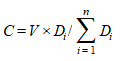 где:Сi - размер субсидии, предоставляемой получателю субсидии, рублей;V - объем бюджетных средств, предусмотренных Подпрограммой на реализацию мероприятия в текущем финансовом году, рублей;Di - предварительный размер субсидии получателю субсидии, определяемый в соответствии с подпунктом 2 пункта 2.4 раздела 2 настоящего Порядка, рублей;- суммарный размер субсидий, определяемый в соответствии с подпунктом 2 пункта 2.4 раздела 2 настоящего Порядка, всех получателей субсидии, по которым Департаментом принято решение о предоставлении субсидии, рублей.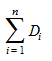 Рассчитанный размер субсидии подлежит округлению по математическим правилам до целого рубля.3.3. Для предоставления субсидии Департамент, в течение пяти рабочих дней после принятия решения, установленного пунктом 2.10 раздела 2 настоящего Порядка, формирует соглашение в соответствии с типовой формой, установленной Департаментом финансов, экономики и имущественных отношений Чукотского автономного округа.3.4. В соглашение включается условие о согласовании новых условий соглашения или о расторжении соглашения при недостижении согласия по новым условиям, в случае уменьшения Департаменту ранее доведенных лимитов бюджетных обязательств, указанных в пункте 1.3 раздела 1 настоящего Порядка, приводящего к невозможности предоставления субсидии в размере, определенном в соглашении.3.5. Департамент направляет получателю субсидии для подписания проект соглашения по адресу электронной почты, указанному в заявке, почтовым отправлением или курьерской службой либо вручает его лично руководителю (или) иному представителю получателя субсидии, при наличии у последнего документов, подтверждающих его полномочия на осуществление действий от имени получателя субсидии.3.6. Изменение условий соглашения осуществляется по соглашению сторон и оформляется в виде дополнительного соглашения к заключенному соглашению, являющемуся неотъемлемой частью соглашения.Соглашение, в том числе дополнительные соглашения о внесении в него изменений, а также дополнительные соглашения о расторжении соглашения (при необходимости) заключаются в соответствии с типовой формой, установленной Департаментом финансов, экономики и имущественных отношений Чукотского автономного округа.Пункт 3.7 изменен. - Постановление Правительства Чукотского автономного округа от 23 сентября 2022 г. N 470См. предыдущую редакцию3.7. Получатель субсидии в течение 10 рабочих дней со дня получения проекта соглашения от Департамента подписывает его со своей стороны и возвращает в Департамент.Получатель субсидии направляет проект соглашения на адрес электронной почты Департамента info@priroda.chukotka-gov.ru с последующей досылкой почтовым отправлением или вручает лично.В случае непоступления от получателя субсидии в Департамент в срок, установленный абзацем первым настоящего пункта, проекта соглашения, подписанного получателем субсидии:Департамент отменяет принятое решение о предоставлении субсидии в течение трех рабочих дней и направляет получателю субсидии соответствующее уведомление на адрес электронной почты, указанной в заявке, с последующей досылкой почтовым отправлением или курьерской службой, или вручает лично;получатель субсидии признается уклонившимся от подписания Соглашения.3.8. Результатом предоставления субсидии является количество некоммерческих организаций и индивидуальных предпринимателей, заключивших охотхозяйственное соглашение и получивших финансовую поддержку, не менее одной.Показателем, необходимым для достижения результата предоставления субсидии, является количество заключенных охотхозяйственных соглашений.Количественное значение показателя, необходимого для достижения результата предоставления субсидии, устанавливается Департаментом в соглашении для каждого получателя субсидии.Получатель субсидии обязан обеспечить выполнение показателя, необходимого для достижения результата предоставления субсидии, установленного в соглашении.Невыполнение получателем субсидии результатов, показателей достижения результата предоставления субсидии является нарушением условий предоставления субсидии и служит основанием для возврата субсидии в окружной бюджет в порядке и в сроки, предусмотренные разделом 5 настоящего Порядка.3.9. После заключения соглашения с получателем субсидии Департамент в течение двух рабочих дней составляет заявку бюджетополучателя и направляет ее в Департамент финансов, экономики и имущественных отношений Чукотского автономного округа.Пункт 3.10 изменен. - Постановление Правительства Чукотского автономного округа от 23 сентября 2022 г. N 470См. предыдущую редакцию3.10. Департамент финансов, экономики и имущественных отношений Чукотского автономного округа при отсутствии замечаний, в течение трех рабочих дней со дня получения заявки бюджетополучателя в пределах утвержденных лимитов бюджетных обязательств доводит предельные объемы финансирования субсидии до Департамента, для последующего перечисления на счет получателя субсидии.3.11. Перечисление субсидии осуществляется Департаментом с лицевого счета, открытого в Управлении Федерального казначейства по Чукотскому автономному округу на расчетный счет получателя субсидии, открытый в кредитной организации, не позднее 10 рабочего дня после принятия Департаментом решения о предоставлении субсидии по результатам рассмотрения документов, указанных в пункте 2.4 раздела 2 настоящего Порядка.4. Требования к отчетностиПункт 4.1 изменен. - Постановление Правительства Чукотского автономного округа от 23 сентября 2022 г. N 470См. предыдущую редакцию4.1. Получатель субсидии представляет в Департамент отчет о достижении значений результата, и показателя, необходимого для достижения результата предоставления субсидии, в срок до 15 января года, следующего за годом предоставления субсидии, по форме, установленной типовой формой соглашения.4.2. Получатель субсидии представляет отчетность, указанную в настоящем разделе, на бумажном носителе непосредственно в Департамент либо направляет ее в адрес Департамента почтовым отправлением с одновременным направлением в электронном виде на адрес электронной почты.Наименование изменено. - Постановление Правительства Чукотского автономного округа от 23 сентября 2022 г. N 470См. предыдущую редакцию5. Требования об осуществлении контроля (мониторинга) за соблюдением условий и порядка предоставления субсидии и ответственность за их нарушениеПункт 5.1 изменен. - Постановление Правительства Чукотского автономного округа от 23 сентября 2022 г. N 470См. предыдущую редакцию5.1. Проверка соблюдения получателем субсидии порядка и условий предоставления субсидии, в том числе в части достижения результатов предоставления субсидии, проводится Департаментом.Проверка соблюдения получателем субсидии порядка и условий предоставления субсидии проводится органами государственного финансового контроля в соответствии со статьями 268.1 и 269.2 Бюджетного кодекса Российской Федерации.Пункт 5.2 изменен. - Постановление Правительства Чукотского автономного округа от 23 сентября 2022 г. N 470См. предыдущую редакцию5.2. Субсидия подлежит возврату в окружной бюджет в полном объёме в случае нарушения получателем субсидии порядка и условий предоставления субсидии.5.3. Оценка достижения результата предоставления субсидии для каждого получателя субсидии осуществляется Департаментом по итогам календарного года в срок до 1 апреля года, следующего за годом предоставления субсидии.5.4. В случае если получателем субсидии по состоянию на 1 января года, следующего за годом предоставления субсидии, не достигнуты результат предоставления субсидии и (или) показатель, необходимый для достижения результата предоставления субсидии, значения которых установлены в соглашении, получатель субсидии осуществляет возврат субсидии в окружной бюджет в части, пропорциональной величине недостижения результата предоставления субсидии и (или) показателя, необходимого для достижения результата предоставления субсидии.Пункт 5.5 изменен. - Постановление Правительства Чукотского автономного округа от 23 сентября 2022 г. N 470См. предыдущую редакцию5.5. Возврат субсидии получателем субсидии осуществляется в следующем порядке:1) Департамент, орган государственного финансового контроля Чукотского автономного округа в течение 10 дней со дня выявления случая нарушения получателем субсидии порядка и условий предоставления субсидии, недостижения получателем субсидии результата предоставления субсидии, показателей, необходимых для достижения результата предоставления субсидии, направляет получателю субсидии письменное уведомление об обнаруженном факте нарушения;2) получатель субсидии в течение 20 дней со дня получения письменного уведомления перечисляет в окружной бюджет субсидию.В случае не перечисления субсидии, подлежащей возврату в окружной бюджет получателем субсидии, в сроки, установленные в подпункте 2 пункта 5.5 настоящего раздела, взыскание указанных денежных средств производится в судебном порядке.Председатель ПравительстваР.В. Копин